Dane wnioskodawcy:Ostrów Lubelski, dnia 	(imię i nazwisko wnioskodawcy)(nr ewidencyjny PESEL)	Burmistrz Ostrowa Lubelskiego (adres miejsca zamieszkania/pobytu)i(numer telefonu kontaktowego)Zgłoszenie zamiaru skorzystania z bezpłatnego transportu do/z lokalu wyborczego w wyborach do rad gmin, rad powiatów, sejmików województw i rad dzielnic m.st. Warszawy oraz wyborów wójtów, burmistrzów i prezydentów miast, zarządzonych na dzień 7 kwietnia 2024 r. - zgodnie z art.37e Kodeksu wyborczegoProszę o*:	objęcie mnie dowozem do lokalu wyborczego w obwodzie głosowania nr 		,
mającego siedzibę w 	.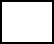  	objęcie mnie transportem powrotnym do miejsca pobytu wskazanego w zgłoszeniu.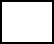 Oświadczam, że*: 	poruszam się na wózku inwalidzkim**,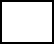 posiadam	stopień	niepełnosprawności	w	stopniu		
stwierdzony orzeczeniem ważnym do 	, 	ze względu na mój stan zdrowia niezbędny jest transport z opiekunem: imię i nazwisko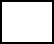 	 PESEL 	 nr tel. opiekuna	.(data i podpis wnioskodawcy)(data i podpis opiekuna)* proszę zaznaczyć właściwe pole.** podanie informacji jest dobrowolne, wskazanie jej pozwoli na zabezpieczenie właściwego środka transportuiart. 37e § 1 pkt 1-3 ustawy z dnia 5 stycznia 2011 r. – Kodeks wyborczy „Wyborca niepełnosprawny o znacznym lub umiarkowanym stopniu niepełnosprawności w rozumieniu ustawy z dnia 27 sierpnia 1997 r. o rehabilitacji zawodowej i społecznej oraz zatrudnianiu osób niepełnosprawnych oraz wyborca, który najpóźniej w dniu głosowania kończy 60 lat, mają prawo do bezpłatnego transportu z:miejsca zamieszkania, pod którym dany wyborca ujęty jest w spisie wyborców, albo miejsca podanego we wniosku o dopisanie do spisuwyborców w danej gminie, o którym mowa w art. 28 § 1, do lokalu wyborczego właściwego dla obwodu głosowania, w którego spisie wyborców ujęty jest ten wyborca, albomiejsca pobytu do najbliższego lokalu wyborczego w dniu głosowania, w przypadku, o którym mowa w art. 32 § 1 - zwanego dalej "transportem do lokalu";lokalu wyborczego, o którym mowa w pkt 1 i 2, do miejsca, w którym dany wyborca rozpoczął podróż, zwanego dalej "transportem powrotnym".”Informacja dotycząca przetwarzania i ochrony danych osobowychRealizując obowiązek określony w art. 13 ust. 1 i 2 oraz art. 14 Rozporządzenia Parlamentu Europejskiego i Rady (UE) 2016/679 z dnia 27 kwietnia 2016 r. w sprawie ochrony osób fizycznych w związku z przetwarzaniem danych osobowych i w sprawie swobodnego przepływu takich danych oraz uchylenia dyrektywy 95/46/WE (ogólne rozporządzenie o ochronie danych) dalej zwane „RODO” informujemy, że:Administratorem danych osobowych jest Burmistrz Ostrowa Lubelskiego. Kontakt do administratora, adres: 21-110 Ostrów Lubelski, ul. Partyzantów 1, tel.: 81 85 20 003, e-mail: ostrowlubelski@lubelskie.pl.Z inspektorem ochrony danych można się skontaktować poprzez e-mail: inspektor@cbi24.pl Dane osobowe będą przetwarzane w celu skorzystania z bezpłatnego transportu do i z lokalu wyborczego.Administrator przetwarza dane na podstawie: art. 6 ust. 1 lit. c RODO, art. 9 ust. 2 lit g – tj. przetwarzanie jest niezbędne do wypełnienia obowiązku prawnego ciążącego na Administratorze wynikającego z realizacji ustawy z dnia 5 stycznia 2011 r. - Kodeks wyborczy oraz aktów wykonawczych.Podanie danych osobowych jest wymagane ustawowo aby zrealizować powyższy cel. Niepodanie danych spowoduje brak możliwości realizacji celu określonego w pkt. 3.Dane będą przechowywane nie dłużej niż jest to konieczne do osiągnięcia celu oraz przez okres wymagany odpowiednią kategoria archiwalna BE5, tj. minimum 5 lat w siedzibie Administratora.W związku z przetwarzaniem danych w celach, o których mowa powyżej odbiorcami danych osobowych mogą być: organy władzy publicznej oraz podmioty wykonujące zadania publiczne lub działające na zlecenie organów władzy publicznej, w zakresie i w celach, które wynikają z przepisów powszechnie obowiązującego prawa; inne podmioty, które na podstawie przepisów oraz stosownych umów przetwarzają powierzone, udostępnione dane osobowe, np. podmioty realizujące transport.Administrator nie przekazuje danych do państwa trzeciego ani do organizacji międzynarodowych.W związku z przetwarzaniem danych osobowych, przysługują następujące uprawnienia: prawo dostępu do danych osobowych; prawo do żądania sprostowania danych osobowych; prawo do usunięcia danych osobowych - w przypadku gdy ustała podstawa do ich przetwarzania, dane osobowe przetwarzane są niezgodnie z prawem, dane osobowe muszą być usunięte w celu wywiązania się z obowiązku wynikającego z przepisów prawa; prawo do żądania ograniczenia przetwarzania danych osobowych - w przypadku, gdy: osoba, której dane dotyczą kwestionuje prawidłowość danych osobowych, przetwarzanie danych jest niezgodne z prawem, a osoba, której dane dotyczą, sprzeciwia się usunięciu danych, żądając w zamian ich ograniczenia, Administrator nie potrzebuje już danych dla swoich celów, ale osoba, której dane dotyczą, potrzebuje ich do ustalenia, obrony lub dochodzenia roszczeń.W przypadku niezgodnego z prawem przetwarzania danych osobowych przysługuje prawo wniesienia skargi do Prezesa Urzędu Ochrony Danych Osobowych w Warszawie.W oparciu o przetwarzane dane osobowe Administrator nie będzie podejmował zautomatyzowanych decyzji, w tym decyzji będących wynikiem profilowania.Dane osobowe opiekuna, wskazane w zgłoszeniu, Administrator pozyskuje od osoby wnioskującej o skorzystanie z bezpłatnego transportu.